SIMPOZIONUL NAȚIONAL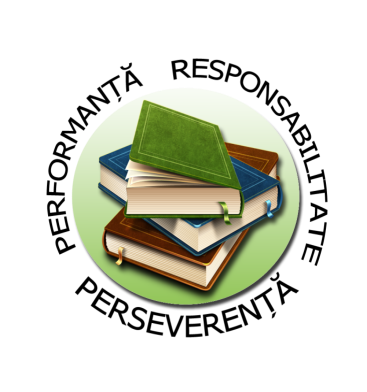 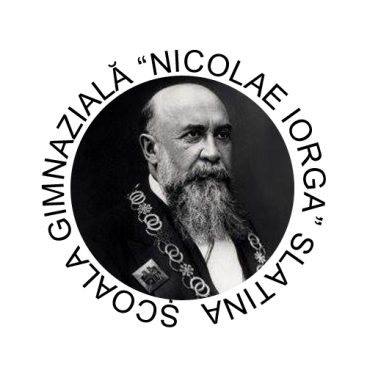 EDIŢIA a X-a26 MARTIE 2021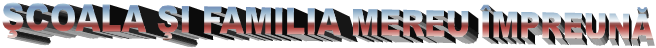 Primirea lucrărilor: !!!!! 10 aprilie 2021 !!!!!Structura simpozionului pe secţiuni:Secţiunea I: Referate şi comunicări ale cadrelor didactice;Secţiuneaa II-a: Prezentări Power Point sau Prezi Regulament de participare:Secţiunea I: participanţii vor înscrie şi vor prezenta referate şi comunicări pe tema „Şcoala şi familia mereu împreună”, respectând următoarele cerinţe: tehnoredactarea se face pe format A4, la un rând, cu margini egale de 20 mm;titlul se va scrie cu Times New Roman, caracter 14, Bold, central;la două rânduri de titlu se scriu autorul/autorii şi instituţia/instituţiile cu Times New Roman, caracter 12 (nu mai mult de doi autori);la două rânduri după autori  se începe textul cu Times New Roman, caracter 12, justify;bibliografia se consemnează la sfârşitul lucrării.Note:Vor fi apreciate lucrările conţinând contribuţii personale.Lucrările vor conţine semnele diacritice.Organizatorii nu-şi asumă răspunderea pentru conţinutul lucrărilor sau pentru cele care nu respectă cerinţele de redactare, necesare realizării unui C.D. cu I.S.S.N.Secţiuneaa II-a: Participanţii vor înscrie şi vor susţine prezentări Power Point sau Prezi relevante pentru menţinerea relaţiei şcoală-familie. Înscrierea se va realiza până pe 25 martie 2021. Prezentările trebuie să se încadreze în maximum 12 slide-uri şi să fie realizate de cel mult doi autori. Vor fi trimise la adresa de e-mail tatianaiana@yahoo.com.Taxa de participare, 25 de lei, se achită personal sau prin mandat poștal. Persoana de contact:  IANA Tatiana-Irina, strada Libertății nr. 5 Slatina, Olt.Tel. 0766706404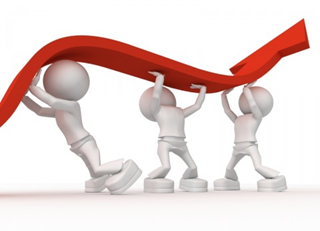 